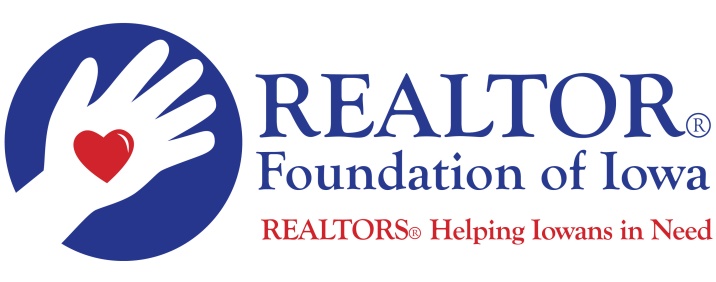 REALTOR® Foundation of Iowa
Board of Directors ApplicationNAME:____________________________________________________________________________________________LOCAL BOARD/ASSOCIATION AFFILIATION:_______________________________________________________________CELL PHONE NUMBER:_________________________ OTHER PHONE NUMBER:__________________________________E-MAIL ADDRESS:____________________________________________________________________________________MAILING ADDRESS:__________________________________________________________________________________STATE(S) REALTOR® LICENSED IN:_______________________________________________________________________Local Board/Association and Community Activities/Commitments:__________________________________________________________________________________________________________________________________________________________________________________________________________________________________________________________________________________________________________________________________________________________________________________________________________________________________________________________________________________________________________Iowa Association of REALTORS® Activities/Commitments:__________________________________________________________________________________________________________________________________________________________________________________________________________________________________________________________________________________________________________________________________________________________________________________________________________________________________________________________________________________________________________Why I believe I would be a good member for the RFI Board:__________________________________________________________________________________________________________________________________________________________________________________________________________________________________________________________________________________________________________________________________________________________________________________________________________________________________________________________________________________________________________Please email application to: Mark@iowarealtors.com